Rückmeldung zum Blitzrechnen                                               Name des Kindes: _______________                                                                                                           Datum Erreichte Punktzahl ÜbungshinweiseUnterschrift der Eltern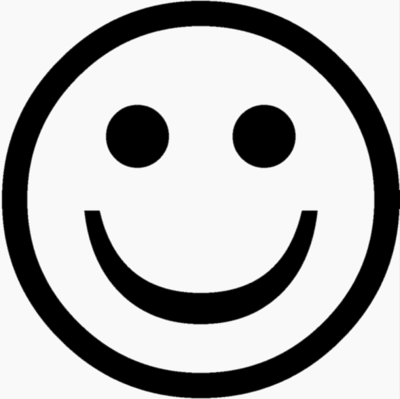 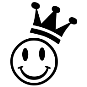 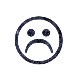 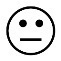 